Один день в роли кадета10 апреля 2018 года в МАОУ «СОШ №31» в рамках межшкольного проекта в клубе самоопределения «Есть такая профессия…» состоялось мероприятие «Один день в роли кадета». Партнерами проекта стали учащиеся школ №21, 25, 37. В ходе мероприятия гости окунулись в жизнь кадет школы №31.На торжественном открытии мероприятия с напутственными словами выступила директор школы Семенова Т.В., а кадеты 9к класса приветствовали гостей танцем «Мажоретки».Для гостей были организованы и проведены 4 занятия из кадетского компонента учебной программы:-   кружок «Этикет» (учитель русского языка и литературы – Хозяинова К.А.),-   кружок «Юный стрелок» (куратор кадетского движения Борейко Е.В.),-   кружок «Ими гордится Россия» - из истории кадетского движения (зам.директора по ВР Чупрова Е.В.),-   кружок «Юный химик» (учитель химии Денисова М.В.).После посещения занятий гости приняли учатсие в спортивных состязаниях «Веселые старты», где показали умение работать в команде, скорость, выносливость и даже попробовали сдать один из нормативов ГТО – отжимание (сгибание и разгибание рук в упоре лежа на полу).Помощь в проведении мероприятия, в проведении мастер-классов, в спортивных состязаниях оказывали кадеты 5к и 6к классов под руководством Борейко Е.В., Тайбарей О.В.По итогам мероприятия «Один день в роли кадета» все участники получили грамоты и благодарности.Завершилось мероприятие неформальным общением за чашкой чая. 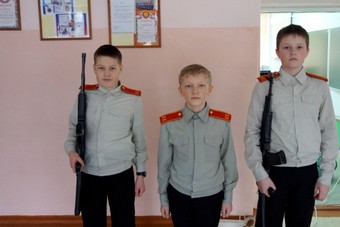 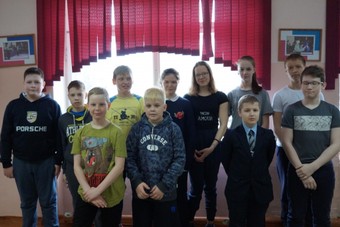 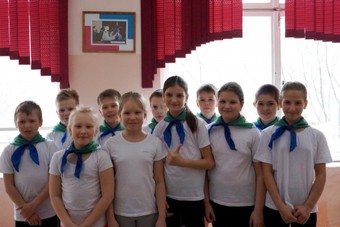 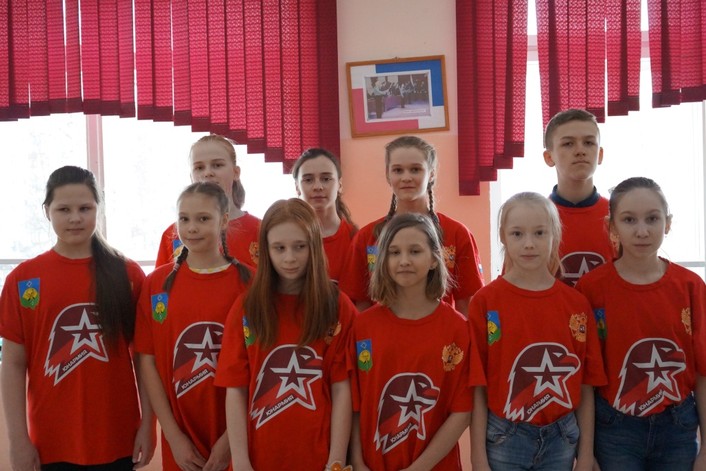 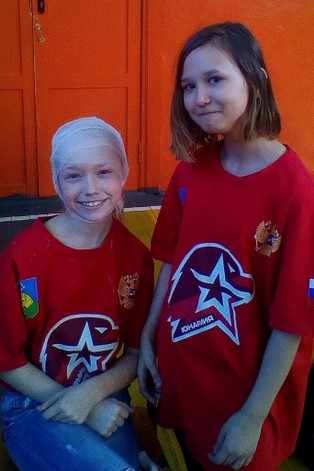 